ВПР. Математика 5 класс. Вариант 4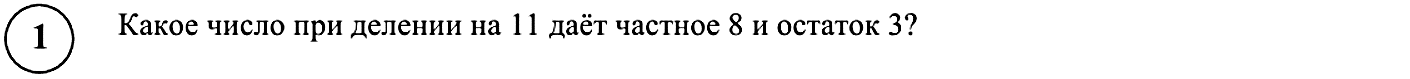 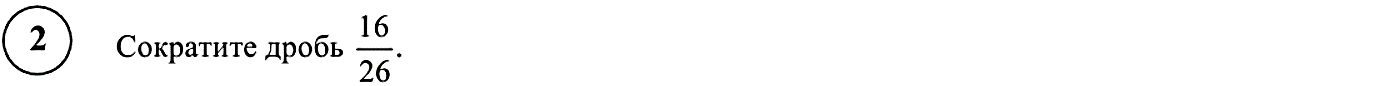 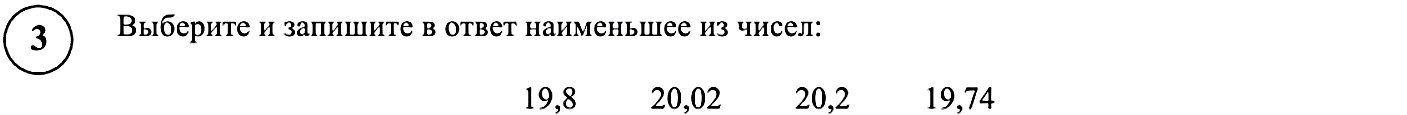 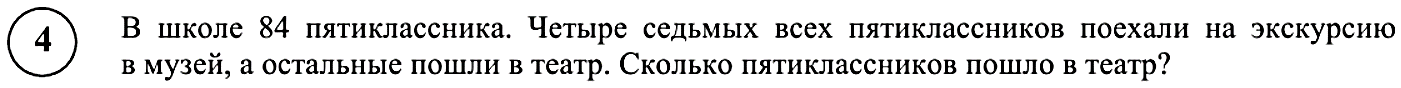 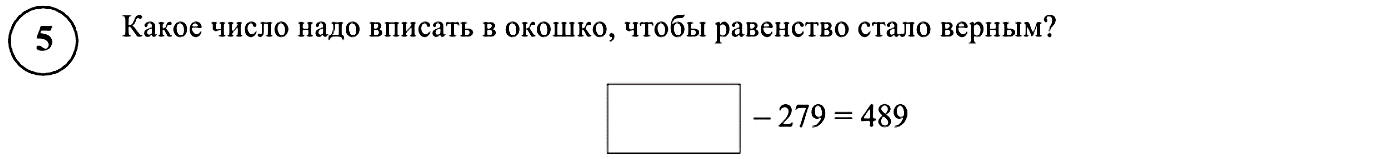 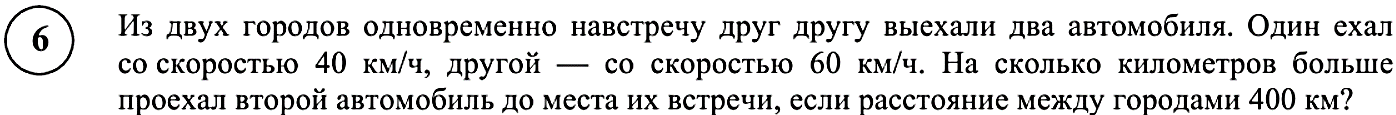 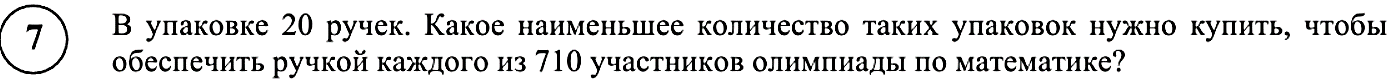 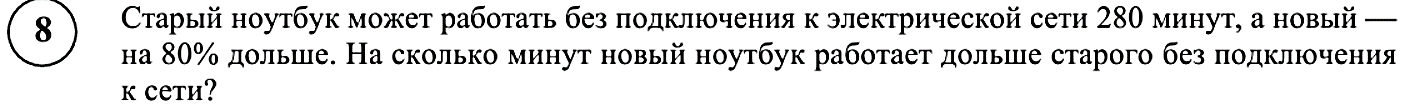 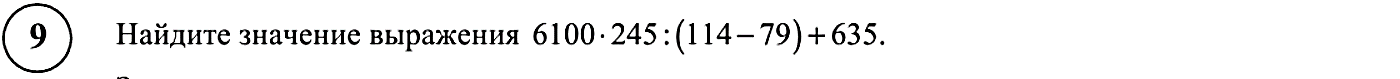 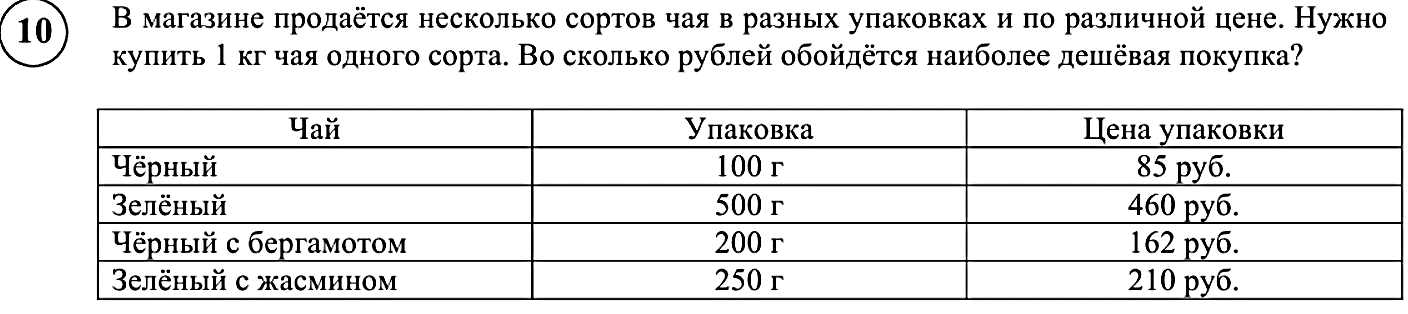 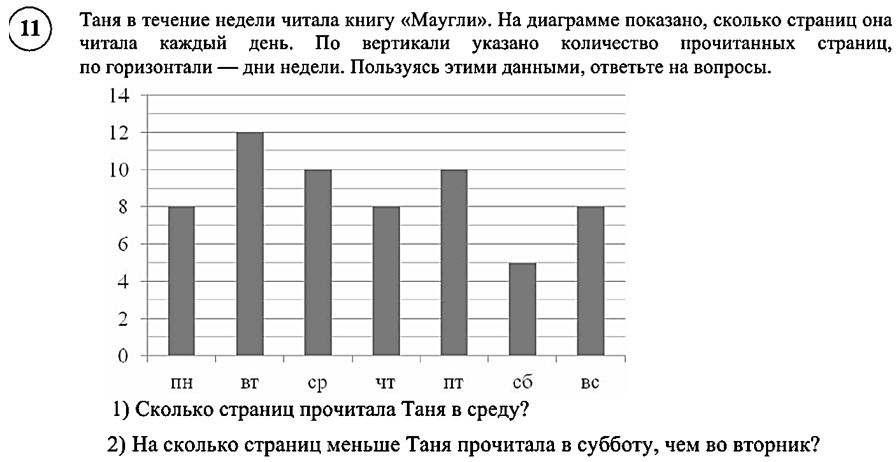 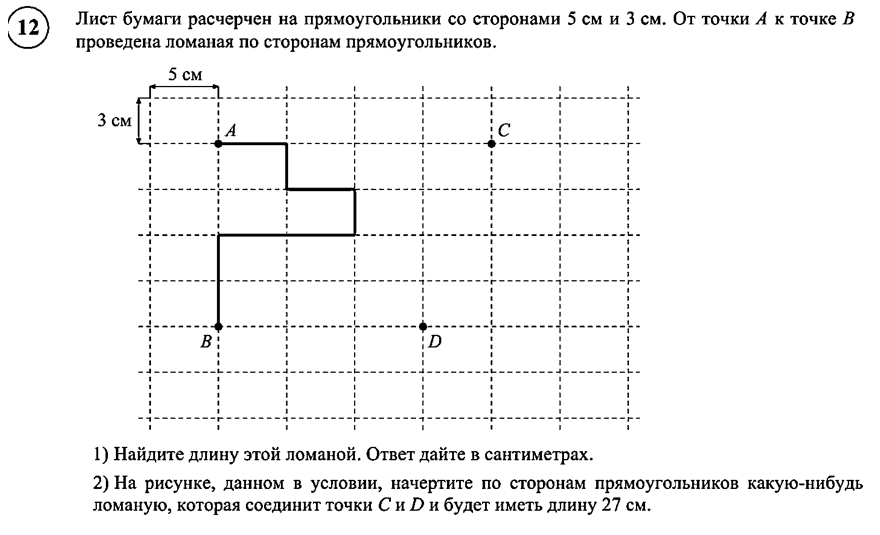 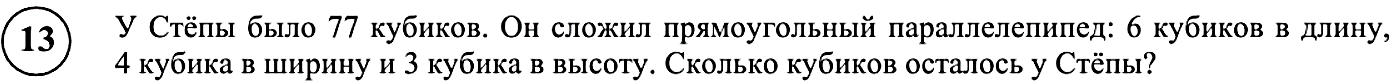 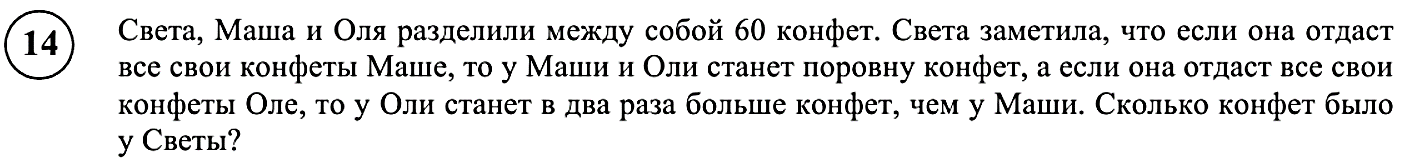 